EXEMPLE 4Les  vertiges de  positionIls sont en rapport avec un blocage des premières  vertèbres  cervicales.La levée du spasme à ce niveau libère Atlas et Axis et amène  la disparition  des vertiges.EFFETS INDÉSIRABLESUne fatigue est fréquente  dans les 24 heures suivant la séance.Un phénomène de rebond  est possible (1 fois sur 10)• Il se caractérise par une aggravation  des symptômes• Il ne dure pas plus de 72 heures.• Il est de bon augure puisqu’il correspond à unecorrection rapideINCONVÉNIENTSAucun puisque  l’on s’adresse à la peau.CONSEILSAvant la séance : un bilan et un diagnostic différentiel et étiologique sont indispensables. Après la séance : • Le repos est recommandé.• Il est possible de travailler (sans excès).• Le sport est déconseillé pendant 8 jours.• Il faut éviter de masser, frotter, frictionner.Tony HOCDÉPraticien Niromathé06 85 15 77 78 tony.hocde@free.frtpc53200.e-monsite.comMéthodeNIROMATHÉ ®Méthode  ostéopathique tissulaire réflexewww.niromathe.com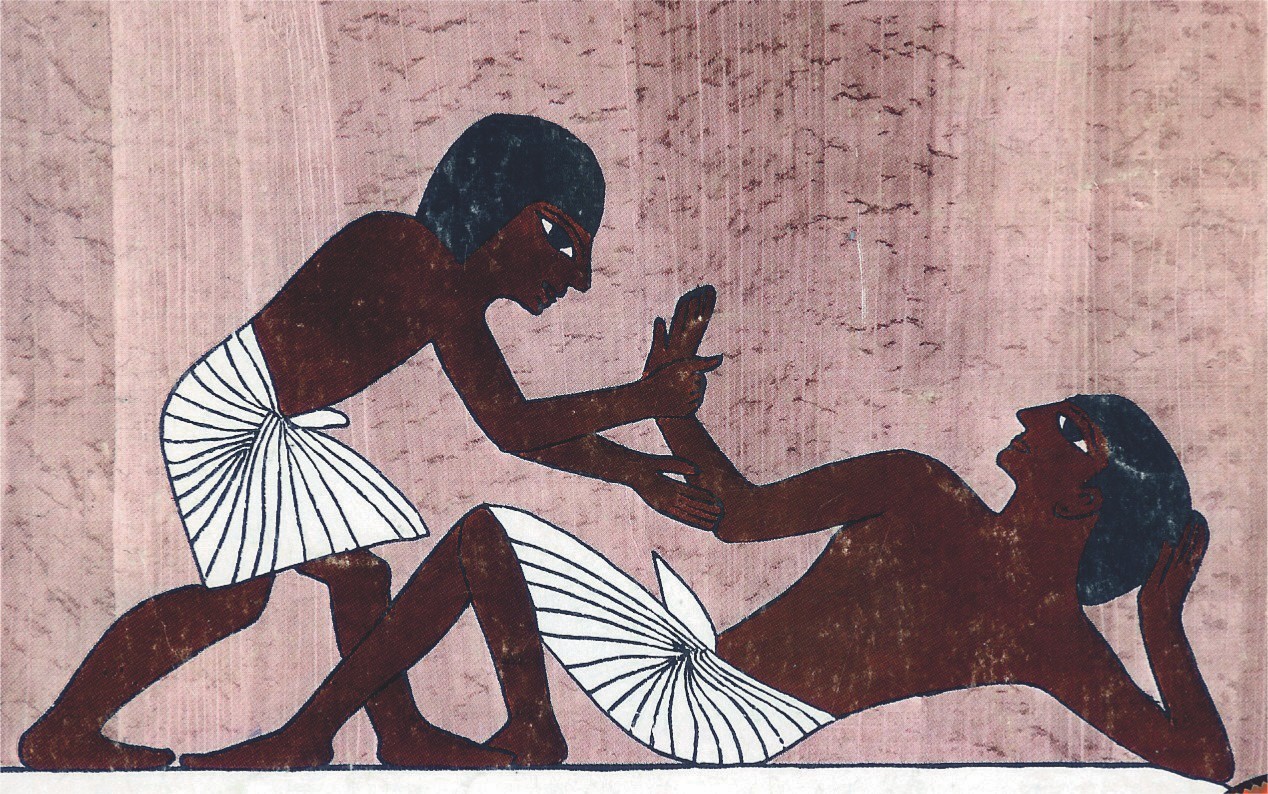 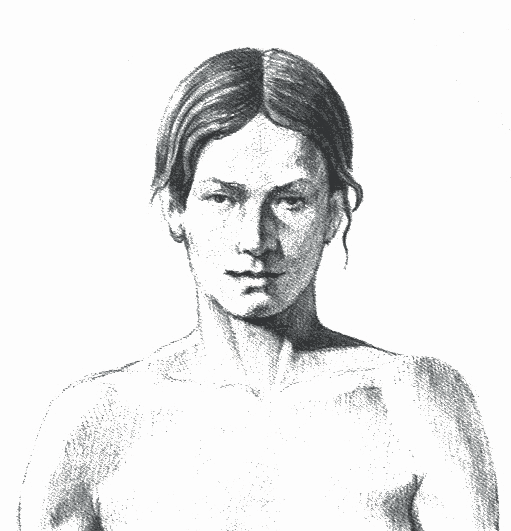 www.niromathe.comLa Méthode NIROMATHÉ®S’adresse aux troubles  occasionnés par un "spasme" persistant des muscles,  tendons, ligaments et fasciasEXEMPLE 1LumbagosEXEMPLE 3Les  céphaléesC’est à dire :• aux lumbagos,  torticolis• aux tendinites• aux névralgies (cervico-brachiales, intercostales,abdominales, sacrées,  crurales,  sciatiques)• à un grand nombre  de céphalées, vertiges• à certains bourdonnements d’oreille• aux spasmes chroniques de l’arthrose• aux canaux  carpiens,  aux épines calcanéennes... ceci, quel que soit l’âge ; du nouveau-né au vieillard.Le "spasme" amène  les articulations  en situation de blocage  lors de mouvements et lors de la respiration. Ceci engendre une congestion locale à l’originedes douleurs  et de l’inflammation.La levée  du spasme amène la disparition des symptômes.À la suite d’un faux mouvement, les vertèbres lombaires  et les os du bassin peuvent  se bloquer dans une attitude vicieuse.  Le maintien  de cette attitude génère inflammation et douleurs.La levée du spasme à ce niveau entraîne  la libération des articulations.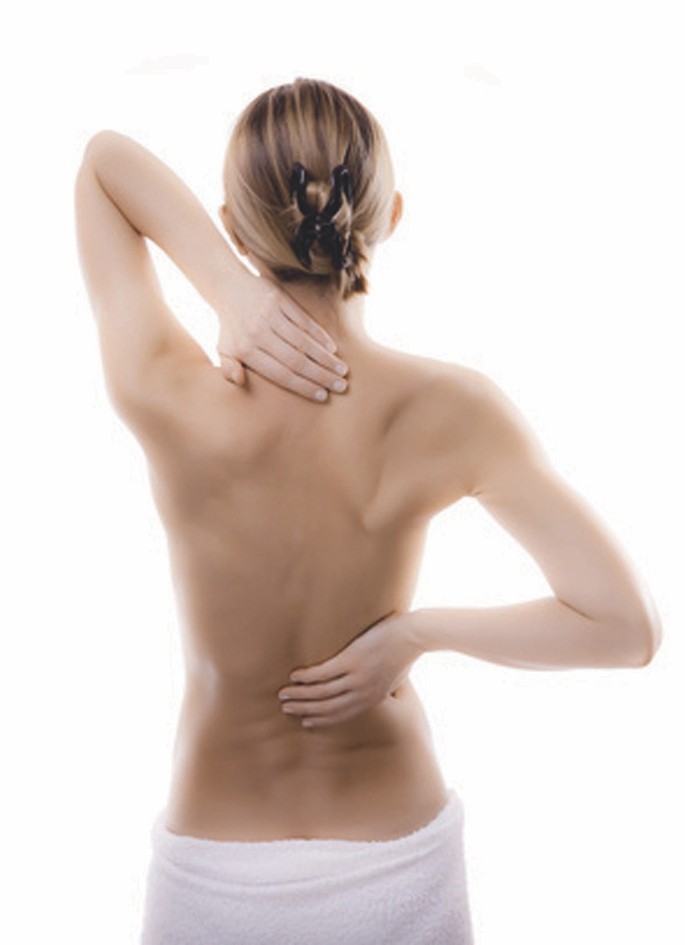 Principe de  laMéthode NIROMATHÉ ®Elle consiste  à faire vibrer des points sous-cutanésau voisinage des tendons, ligaments,  muscles  courts.Cette vibration amène  une levée instantanée du spasme.L’inflammation, si elle est présente,  disparaîtraensuite  au fil des jours.Dans 80% des cas, une à trois séances  suffisent.EXEMPLE 2Lombo-sciatiquesNévralgies cervico-brachialesToute la chaîne  musculo  tendineuse des membres peut être impliquée et sera levée par une actionde vibration cutanée au voisinage des tendonset ligaments.Certaines  céphalées, névralgies d’Arnold peuvent  être occasionnées par une congestion des articulations  crâniennes, elle-même consécutive à un choc ou à un coup de froid. Leur déblocage et la disparition des douleurs sont immédiates.